Частное общеобразовательное учреждение – средняя общеобразовательная школа «Развитие»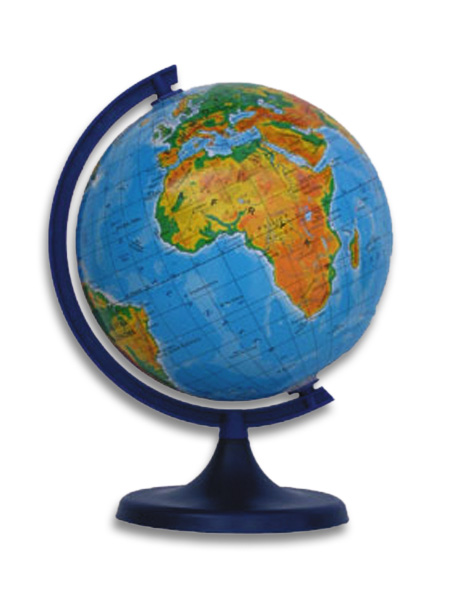                             ТЕТРАДЬ             ДЛЯ ПРОВЕРОЧНЫХ РАБОТ             ПО ГЕОГРАФИИ            УЧЕНИ__   5  КЛАССА                    ______________________________                   ______________________________Система развивающего обучения Д.Б. Эльконина- В.В. Давыдова Стартовая проверочная работаКАРТА ЗНАНИЙВходная проверочная работаПроверочная работа №1Проверочная работа №2Проверочная работа  №3Проверочная работа № 1 Проверочная работа №2 (географический диктант) Проверочная работа №3 Проверочная работа  №4Проверочная работа № 5Стартовая проверочная работа Проверочная работа №1 (географический диктант) Проверочная работа В «Рельеф Земли. Равнины»Проверочная работа  А по теме «Работа с картой»Итоговая проверочная работа                                                                                                                                ______________________________Рефлексивное сочинениеЗачем нам знать, что изучает география? Если, до сих пор об этом не договорились взрослые-ученые?Смог ли ты в этом учебном году совершить своё открытие в курсе географии?А как думаешь ты? Запиши своё мнение.__________________________________________________________________________________________________________________________________________________________________________________________________________________________________________________________________________________________________________________________________________________________________________________________________________________________________________________________________________________________________________________________________________________________________________________________________________________________________________________________________________________________________________________________________________________________________________________________________________________________________________________________________________________________________________________________________________________________________________________________________________________________________________________________________________________________________________________________________________________________________________________________________________________________________________________________________________________________________________________________________________________________________________________________________________________________________________________________________________________________________________________________________________________________________________________________________________________________________________________________________________________________________________________________________________________________________________________________________________________________________________________________________________________________Гайдук И.А.Тетрадь для проверочных работ по географии 5 класс (из опыта работы пилотной школы).- Армавир, 2021-2022.Данное учебное пособие является обобщением опыта работы учителя географии ЧОУ-СОШ «Развитие» города Армавира и представляет собой систему контрольно измерительных материалов, соответствующих программе 5 класса по географии, авторы: А. И. Алексеев, В. В. Николина, Е. К. Липкина. Материалы представляют систему проверочных работ разного вида и типа, разработанных в логике теории учебной деятельности в соответствии  с требованиями ФГОС по формированию учебных компетентностей. Работа с тетрадью позволит формировать у учащихся следующие универсальные учебные действия:критично и содержательно оценивать ход своей предметной работы и полученный  результат, контролировать свои учебные действия:проявлять критичность по отношению  к чужим действиями высказываниям;определять границы своего «знания» и «незнания»;предполагать, какие ошибки можно допустить при выполнении какого–либо задания;сопоставлять свою работу  с образцом, оценивать её по критериям, выработанным в классе;сопоставлять свою оценку с оценкой	 другого человека.Дорогой друг!Итак, начинается новый учебный год, а значит, тебя ждёт новая встреча с географией. В прошлом году  тебе,  возможно,  показалось, что география – это занимательный разговор о путешествиях и приключениях. И ты – прав! Но это ещё не всё, что ты знаешь об этой науке. В этом учебном году тебе предстоит узнать много нового о нашей планете, материках и океанах, освоить способы работы с картами, планами, о великих путешественниках и их открытиях.При выполнении любой работы могут возникать трудности и проблемы.  Главное вовремя определить, что у тебя получается, а в чём у тебя затруднения. А поможет тебе в этом данная тетрадь! Чтобы спланировать свой путь в этом учебном году построй Карту знаний, она станет твоим путеводителем в географии.Выполняя проверочные работы, оценивай свои действия с помощью критериев, так ты сможешь контролировать свои действия. Особый тип проверочных работ А и В (диктанты, тесты) помогут тебе  с успехом осваивать темы и демонстрировать свои знания  и умения в итоговых проверочных работах.                                Успеха тебе!Способ, знаниесодержание работыкритерии оцениваниямоя оценкаоценка учителяУмение определять тип текста, знать признаки научного и художественного текстов.Задача № 1.Задание 1.1. Прочти тексты.1.«Всякое время дня и года отличалось другим очарованием. В угрюмые ночи, поздней осенью, под ледяным дождем я ловил ночниц на приманку, вымазав стволы в саду душистой смесью патоки, пива и рома: среди мокрого черного мрака мой фонарь театрально освещал липко-блестящие трещины в дубовой коре, где, по три-четыре на каждый ствол, сказочно прекрасные катокалы впитывали пьяную сладость коры, нерв но подняв, как дневные бабочки, крупные, полураскрытые крылья и показывая невероятный, с черной перевязью и белой оборкой, ярко-малиновый атлас задних из-под лишаеватых передних. «Катокола адультера!» - встревожено орал я по направлению освещенного окна и, спотыкаясь, бежал в дом показывать отцу улов».2.«Погода прекрасная. Самцы летят и летят. Каждый вечер двенадцать, двадцать и больше самцов прилетают в комнату. Самка сидит, прицепившись к стенке колпака. Самцы из всех сил стараются пробраться под колпак. Утомленные, они отлетают и смешиваются в общей воздушной пляске, а на их место прилетают новые.	Каждый вечер я ставлю колпак с самкой на новом месте. Это нисколько не смущает самцов: они находят самку. Ясно, что память здесь ни причем. Они словно знают, что на вчерашнем месте самки нет, и не летят туда. Нет, в полете ими руководит не память.	Все это время самка была прикрыта только металлической сеткой колпака. Что будет, если я закрою ее непрозрачной крышкой.1.2. Ответьте на вопросыКакой текст, на твой взгляд, написан ученым, а какой писателем?      _________________________________                                   _____________________________Без чего один отрывок не будет художественным произведением, а другой – описанием работы ученого? ____________________________________________________________________________________________________________________________________________________________________________________________________________________________________________________________Правильность определения типа текста  -по 1 баллу,Всего 2 балла.Правильность выбора признаков художественного и научного текстов – по 2 балла.Всего 4 балла.Умение работать с таблицей как источником получения информации.Умение обобщать полученные данные.2. Дополни высказывания по таблице2.1 . Эверест – это ______________________________________________________________________________________________________________________________________________2.2. Сравни высоту континентов (Евразии и Африки) с помощью таблицы в задании 1.Самая высокая точка	 (какого континента?)— вершина горы 	(какое название?), это 	 (ниже, выше) самой высокой точки 	 (какого континента?)Правильность:- формулировки характеристик объекта – 3 балла;- формулировки ответов на вопросы – 3 балла.Итого: 6 баллов.Умение составлять научно-популярный текст на основе данных из таблицы.3. Составь связный текст из 5 предложений, используя максимально информацию из таблицы к заданию 1.__________________________________________________________________________________________________________________________________________________________________________________________________________________________________________________________________________________________________________________________________________________________________________________________________________________________________________Правильно составлен связный текст – 5 баллов.Знание горных пород, используемых в народном хозяйстве4. Перечислите известные вам горные породы, используемые людьми в хозяйстве._____________________________________________________________________________________________________________________________________________________________________________________________________________________________________________________________________Правильно названы горные породы – 6 баллов.Знание лунных фаз5.  На рисунке показаны Солнце, Земля и 4 возможных положения Луны на орбите. Они обозначены буквами. В каком положении должна находиться Луна, чтобы с Земли наблюдалось лунное затмение?Ответ:__________________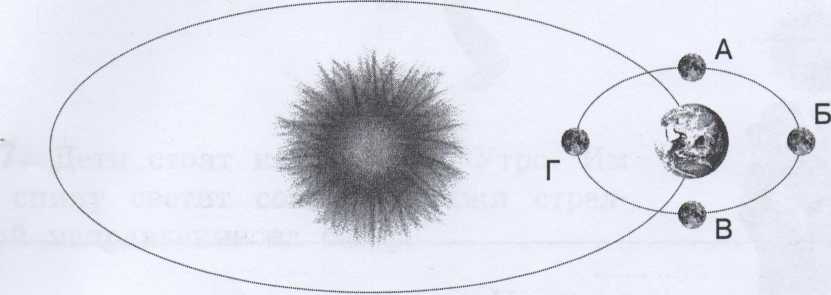 Правильно определено положение Луны –  3 балла.Умение пользоваться годовым кругом, как календарём.6. Впиши названия пропущенных месяцев года на годовом круге. Учебный год в Австралии начинается в конце января и заканчивается в начале декабря. Закрась на годовом круге время больших каникул у австралийских школьников.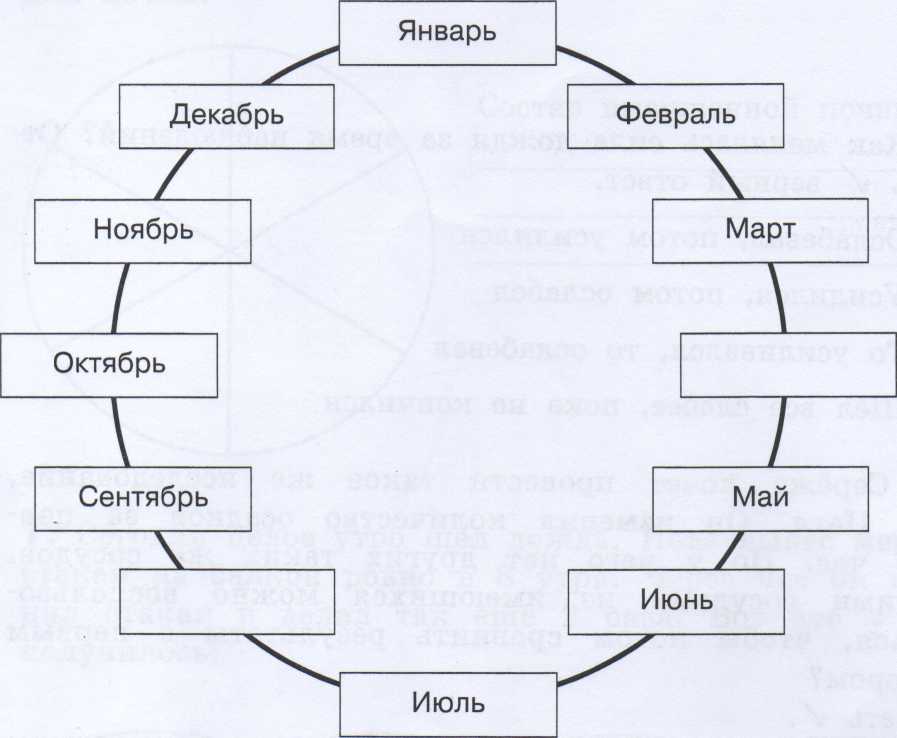 Правильно указано время каникул на годовом круге -  2 балла.Знание  положения  географических рекордсменов на материках7. Определите  материк:Чёрное море  _____________________       вулкан Килиманджаро _______________________река Амазонка ____________________      самая высокая  гора Эверест _______________________озеро Байкал ____________________         страна США _____________________________горы Анды______________________         река Нил _______________________________Правильность определения принадлежности объекта  материку - 1 балл.Итого: 8 баллов.Знание дат великих географических открытий и экспедиций7. Соотнесите даты и события. Ответ запишите в виде последовательности букв:1) 1271 - 1295 годы                              а) первое кругосветное плавание Фернана Магеллана2) 1492 - 1493 годы                              б) путешествия морских народов3)  20.10. 1519 год                                в) открытие Америки Христофором Колумбом4) 1487 год                                            г) путешествие Афанасий  Никитина5) 21.10. 1521 года                               е) открытие морского пути в Индию Васко да Гамой6) июль 1497 - май 1498 год               ж) найден проход в индийский океан Бартоломеу Диашем7) 1466 - 1469 годы                              з) путешествие Марко Поло8) тысячу лет назад                              и) Магеллан завершил кругосветное плаваниеПравильность соотнесения дат и событий 1 балл.Итого: 8 баллов.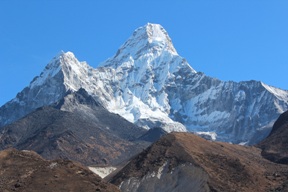 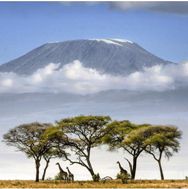 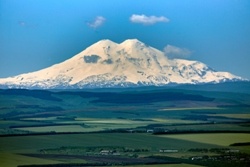 Итого:    ИТОГО6Итого:  44 балла44Способ, знаниесодержание работыкритерии оцениваниямоя оценкаоценка учителяумение работать с научным текстом- как источником получения информации для выдвижения гипотезПрочитайте. Представь себе, что ты стал свидетелем спора двух докторов – участников электронной конференции «Что же мы знаем о сне?».Доктор Бодров: «…Принято считать, что бодрствование – это настоящая жизнь. А сон – досадный перерыв этой жизни».Доктор Сонин: «…Сначала живые организмы научились спать. Умение НЕ СПАТЬ развилось гораздо позже. Ведь окружающий мир так сложен и опасен! Так удобно отключиться от него, уйти в себя, не шевелиться – авось не заметят! Только высокоразвитые животные умеют постоянно общаться с окружающим миром, но и они не выдерживают долго такой нагрузки. Приходится отсыпаться. Да и человек в младенчестве почти все время спит…»Д.Б: «Во сне организм и не думает отдыхать. Многие органы продолжают работать, но в другом режиме. Отключаются только те органы, которые помогают общаться с окружающим миром».Д.С: «…Для чего нужен сон? – большинство ответит: для отдыха. Именно во сне организм отдыхает и набирается сил. Мы говорим: «Утро вечера мудренее». И при этом имеем в виду, что за ночь мозг отдохнет и сможет лучше работать поутру».Д.Б: На самом деле мозг, отключившись от посторонних сигналов, может решить проблему именно ночью, во сне. Вот удивительные примеры.…Известно, что Пушкину часто снились стихи. Он говорил друзьям, что два лучших стихотворения были написаны им во сне.…Математик Гаусс 19 лет бился над решением задачи. Вы, конечно, уже догадались коллега, что она решилась во сне!Д.С: Вы знаете, и я наслышан  и могу привести пример в Вашу пользу: Д.И. Менделеев никак не мог окончательно выстроить таблицу химических элементов. Лишь во сне элементы встали в стройном порядке. Дмитрий Иванович проснулся, записал увиденное, и таблица принесла ему мировую славуД.Б: Коллега, так может быть, между нами нет непримиримых разногласий? Тогда давайте подготовим совместное выступление на конференции с изложением нашей общей точки зрения.Д.С: Согласен, уважаемый коллега!Как ты думаешь, какую общую точку зрения в своем выступлении «Жизнь – это сон?!»,  изложили  доктор Сонин и доктор Бодров?________________________________________________________________________________________________________________________________________________________________________________________________________________________________________________________ Правильность выдвижения гипотезы – 6 балловумение работать с картами2. Определите  материк:Азовское  море  _____________________       вулкан Килиманджаро _______________________река Конго ____________________                 самая высокая  гора Эверест _____________________озеро Байкал ____________________            страна Бразилия _____________________________горы Анды______________________             река Нил ___________________________________река Лена _____________________                пустыня Сахара _____________________________Правильность определения  материка - 1 балл, всего 10 балловумение работать с календарём3. 5 июня – Всемирный день окружающей среды. В этот день в России отмечают День эколога. Обведи эту дату в календаре.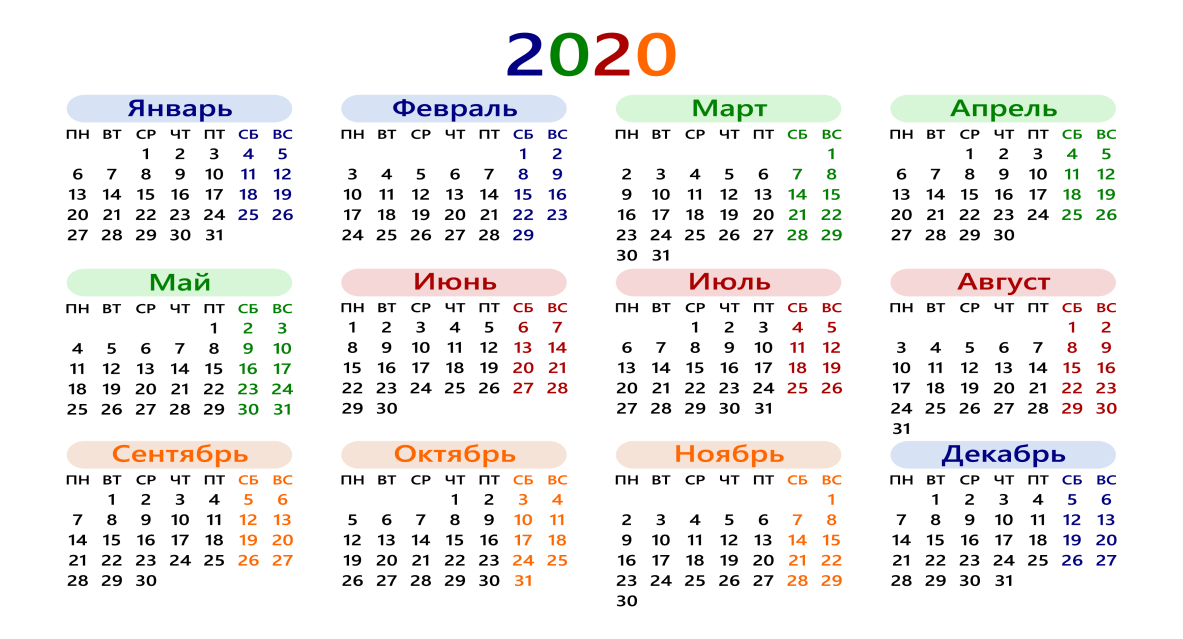 Запиши, на какой день недели приходилась эта дата в 2020 году.  Ответ:__________________правильность 2 балла.умение работать с моделью Солнечной системы4.  Изобразите модель движения Земли и Луны вокруг Солнца, используя модельные средства укажите направления движения космических объектов.Правильность – 4 баллаИтого: 22 баллов22Куда идём?Тема № 1Географическое изучение ЗемлиЗачем?Цель – сформировать представление о развитии географических знаний о ЗемлеЧему научимся?Выявим  методы географической науки;Оценим роль географической науки в жизни общества;Узнаем о Великих географических открытиях и их вкладе в развитие цивилизации: древних финикийцев; древних египтян, варягов, Марко Поло, А. Никитина,  Бартоломеу Диаша, Васко да Гамы, X. Колумба, Ф. Магеллана;Определим возможные источники получения географической информации.Узнаем о значении космических исследований для развития науки и практической деятельности людей.способы, умениясодержаниекритерии оценкимоя оценкаоценка учителязнание событий и дат, связанных с  великими географическими событиями1. Соотнесите учёных разных исторических периодов и их утверждения о форме Земли. Ответ запишите в виде последовательности букв:1. Древние  индийские учёные           А) Рассчитал длину окружности земного шара, привёл доказательства шарообразности.  2.  Пифагор                                         Б) Считали, что в центре Земли находится большая гора, поэтому Земля выпуклая.  3. Аристотель                                     В) Просто говорил, что Земля не может иметь никакой другой формы, кроме шара.  4. Эратосфен                                       Г) Собрал немало доказательств шарообразности ЗемлиПравильность выбора – 2 балла. Всего – 8 баллов.Знание расположения и названий  линий и точек на картах2. Покажите на модели: линию экватора, точки Северного полюса Земли и Южного полюса. Покажите схематично  орбитальное движение Земли вокруг Солнца.Правильность указания линий и точек – 4 балла.знание особенностей изображения планеты3. Укажите достоинства и недостатки фото с  поверхности Земли, с борта самолёта и фото с космического корабля:	Правильность: каждая точка маршрута 1 балл. Всего  3 балла.умение работать с картой4. Пользуясь атласом, укажите географические объекты восточного полушария.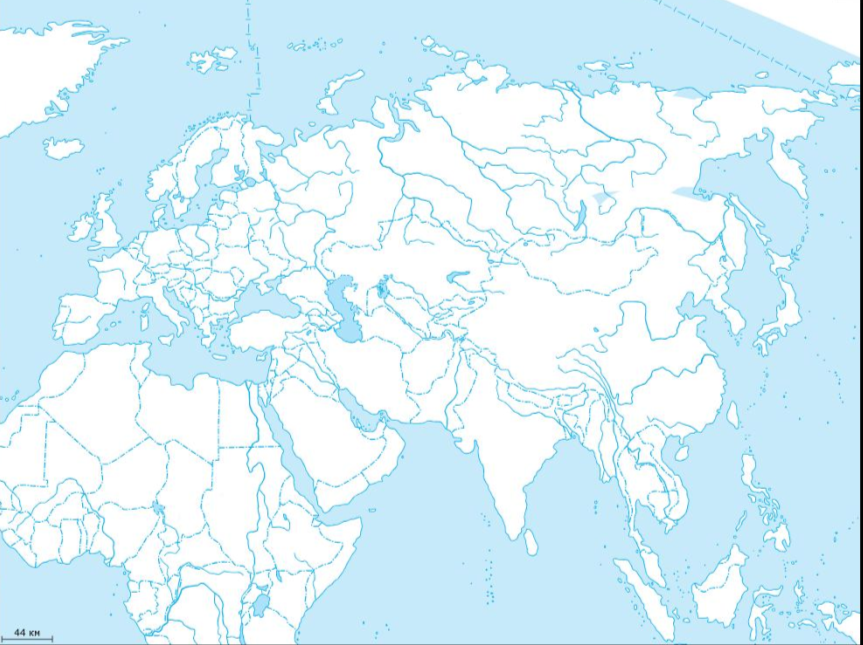 1 -_________________________ море                              8 - ________________________  океан2 - ________________________  горы                              9 - ________________________ материк3 -_________________________ полуостров                  10- ________________________ остров4 -_________________________ остров5 - ________________________  море6 - ________________________  материк7 - ________________________  рекаПравильность указания объектов – 10 баллов.	Итого: 25 баллов25способы, уменияСодержаниекритерии оценкимоя оценкаоценка учителязнание событий и дат, связанных  Дополните высказывания: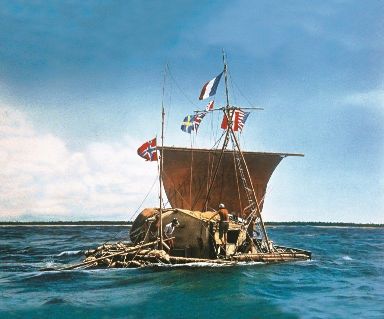 1. Путешественник, Тур Хейердал, задумавший повторить плавание людей каменного века, был родом из северной страны _______________________________.2. Команде Кон-Тики предстояло пересечь  _______________________ океан.3. Название плота «Кон-Тики» означает имя  ____________________________________4. В команде Тура Хейердала были только жители ___________________________.5. Путешествие продлилось _______________ месяца.6. Снаряжение, которое мореплаватели взяли с собой, было самым простым, ведь они хотели побыть в роли людей ___________________________ века.7. Из современных предметов на борту была только ____________________________________.8. На борту плота был ещё один современный предмет. Один из членов экспедиции не мог расстаться с _________________________________.9. Исследователи не смогли завершить своё путешествие, потому что _____________________________________________________________________________________________________________.10. Норвежский учёный Тур Хейердал доказал, что люди каменного века могли ________________________________________________________________________________________________________.Правильность дополнения высказывания 2 балла. Всего –20 баллов.Итого: 20 баллов20способы, умениясодержаниекритерии оценкимоя оценкаоценка учителязнание событий и дат, связанных с  великими географическими событиями1. Соотнесите даты и события. Ответ запишите в виде последовательности букв:1) 1271 - 1295 годы                              а) первое кругосветное плавание Фернана Магеллана2) 1492 - 1493 годы                              б) путешествия морских народов3)  20.10. 1519 год                                в) открытие Америки Христофором Колумбом4) 1487 год                                            г) путешествие Афанасия  Никитина5) 21.10. 1521 года                               е) открытие морского пути в Индию Васко да Гамой6) июль 1497 - май 1498 год               ж) найден проход в индийский океан Бартоломеу Диашем7) 1466 - 1469 годы                              з) путешествие Марко Поло8) тысячу лет назад                              и) Магеллан завершил кругосветное плаваниеправильность: за каждое правильное соответствие  - 2 балла.Всего - 16 баллов.умение работать с картой2. Работая с картами, впишите основные точки маршрутов:а) Марко Поло;     б) Васко да Гамы;     в) Фернана Магеллана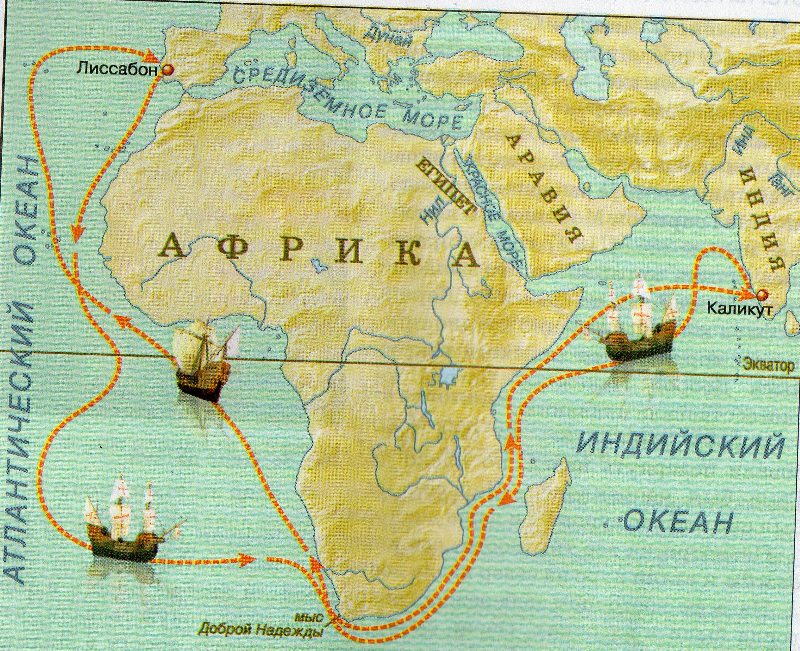 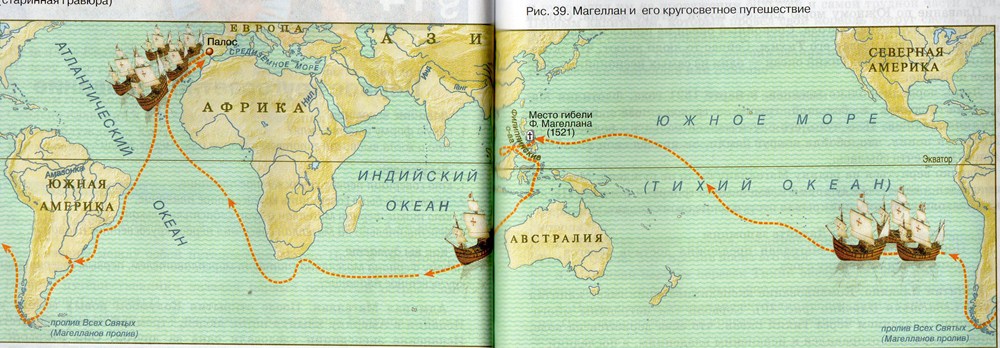 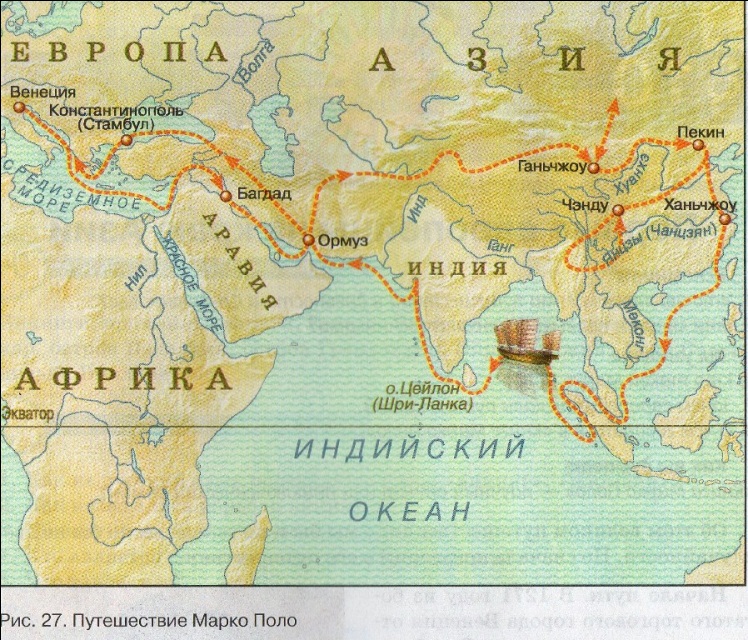 Правильность: каждая точка маршрута 1 балл. Всего  18 баллов.Итого: 34 балла34баллаКуда идём?Тема № 4Изображения земной поверхностиЗачем?Цель – сформировать понятие «карта» как основного инструментагеографииЧему научимся?знать что такое масштаб и его виды;уметь ориентироваться на местности;уметь измерять расстояния между объектами с помощью заданного масштаба;уметь читать карту или план при помощи условных знаков;уметь определять вид карты;знать основные стороны горизонта;уметь определять  направление движения по азимуту;уметь различать относительную и абсолютную высоту;знать способы изображения рельефа на карте; знать, что такое градусная сетка;уметь определять географическую широту и долготу объекта;уметь определять местоположение объекта по заданным координатам;знать название линий на картахумениясодержание работыкритерии оценкимоя оценкаоценка учителяУмение  пользоваться градусной сеткой на картеКаждый правильный ответ – 1 балл. Всего 13 баллов Итого: 13 баллов13 балловСпособы действийСодержание работыКритерии оцениванияМоя оценкаОценка учителязнание терминов и их содержания по данной теме «Изображения земной поверхности»Географический диктант_________________________________________________________________________________________________________________________________________________________________________________________________________________________________________________________________________________________________________________________________________________________________________________________________________________________________________________________________________________________________________________________________________________________________________________________________________________________________________________________________________________________________За каждый правильно названный термин 1 балл. Всего 15 баллов.                          Общий балл - 15                                           Способы действийСодержание работыКритерии оцениванияМоя оценкаОценка учителяУметь проверять и оценивать работу других учащихся    Шестиклассникам одной школы был предложен тест по данной теме. Вот как с ним справился Антон. Проверь работу Антона и оцени правильность выполнения заданий. Свои правильные ответы Антон подчёркивал одной чертой.  Если задание выполнено верно поставь знак  «+», если неверно поставь знак «-».Подчеркни правильный ответ:1) Меридианы, относительно сторон горизонта направлены:а) север-юг,        б) север-запад,              в) запад - восток ,       г) юг – восток;2) Параллели, относительно сторон горизонта направлены:а) север-юг,        б) север-запад,              в) запад - восток ,       г) юг – восток;3) Длина меридиана в градусах составляет:а) 900,                   б) 1800,                              в) 2700  ,                          г) 3600;4) Длина параллели в градусах составляет:а) 900,                   б) 1800,                              в) 2700  ,                          г) 3600;5) На глобусе  меридианы имеют форму:а) квадрата,                   б) дуги,                              в) полуокружности,          г) окружности;6) На глобусе  параллели имеют форму:а) квадрата,                   б) дуги,                              в) полуокружности,          г) окружности; 7) Антарктида находится: а) в трёх полушариях,   б) в двух полушариях;  в) в одном полушарии;  г) в четырёх полушариях8) Точка пересечения экватора и Гринвичского меридиана находится:а) в Атлантическом океане;  б) в Африке;   в) в Индийском океане   г) в Антарктиде   3.2. Чтобы  ты посоветовал Антону? Сформулируй свой совет.____________________________________________________________________________________________________________________________________________________________________________________________________________________________________________________________________________________________________________________________________________За каждый правильно оцененный ответ 1 балл. Всего 6 баллов.Верно сформулированный совет шестикласснику – 2 балла.                          Общий балл - 10                                           10Способ действияСодержаниеКритерии оцениванияМоя оценкаОценка учителяЗнание терминов и их определений1.Запишите определения основных терминов  и их определений по данной теме:1.1. Экватор - _________________________________________________________________________________________________________________________________________________________1.2. Экватор это (форма)  ______________________________________________________________1. 3. Воображаемая  кратчайшая линия, проведённая по поверхности  Земли между Северным и Южным полюсами называется  ____________________________ .1.4. Воображаемая линия  на поверхности Земли, проведённая на одинаковом расстоянии от экватора называется __________________________________________.1.5. Самое длинное кругосветное путешествие можно провести по _______________________.- правильные ответы – 5 балловУмение работать с картой  полушарий для определения местоположения объекта2. Пользуясь картой полушарий, определите:2.1. Между какими параллелями находятся:- г. Мехико в Северной Америке________- влк. Орисаба в Северной Америке________- г. Рио-де-Жанейро в Южной Америке ______________- оз.Титикака в Южной Америке _______________- о-в Огненная Земля в Южной Америке ______________- оз. Виктория в Африке________- г. Дакар в Африке _________- оз. Эйр - Норт в Австралии  _____________2.2. Между какими меридианами  находятся:- г. Москва  в Евразии _______________- о-в Тайвань в Евразии ______________- оз. Виктория в Африке _____________- г. Бразилиа в Южной Америке _________________- влк. Котопахи в Южной Америке _______________________- Мексиканский залив Северная Америка ___________________- о-в Тасмания в Австралии _______________________- за правильно определённые параллели – 1 балл, всего 8 баллов;за правильно определённые меридианы – 1 балл, всего 7 баллов;Итого: 20 баллов20способы, уменияСодержаниекритерии оценкимоя оценкаоценка учителяЗнать характеристики географических параллелей и меридианов1. Подчеркните правильный ответ и найдите соответствие1.1.Пересекающиеся параллели и меридианы образуют на глобусе-а) рыболовную сетку                      б) паутинную сеткув) градусную сетку                          г) волейбольную сетку1.2. Точки пересечения воображаемой оси с земной поверхностью называются:А) меридианы;              Б) экватор;                 В) полюсы;                    Г) параллели.1.3. Кратчайшая линия, проведённая по поверхности Земли от одного полюса до другого, называется:А) меридиан;                 Б) экватор;                 В) полюс;                       Г) параллель.1.4.  Назовите самую длинную параллель.__________________________1.5.  Длина параллелей от экватора к полюсам:А) уменьшается;           Б) увеличивается;      В) не изменяется.1.6.  Найдите соответствие:1) экватор;                               а) дуга;2) меридиан;                           б) окружность;3) параллель.                           в) 360*                                                  г) 180*1.7.  Найдите соответствие:1) экватор;                                 а) 20000 км;2) меридиан;                             б) 40000 км;3) параллель;                            в) различной длины.1.8.  Направление север – юг указывает:А) экватор;                     Б) меридиан;             В) параллель.Правильность дополнения высказывания 1 балл. Всего –13 баллов.Знать характеристики географических параллелей и меридианов2. Найдите соответствие между названиями линий градусной сетки и их признаками1. Длина в градусах 360º.2. По форме окружность.3. Измеряется от 0º  до  180º.4. Длина пути в один градус — различна.5. По форме — полуокружность.6. Определяют направление С- Ю.7. Измеряется от 0º  до 90º .8.  Длина в градусах — 180º .9.  Бывает восточным или западным.10. Длина линии в километрах уменьшается к полюсам.11. Определяют направление З-В.12. Длина в километрах — 40 000км.13. Можно совершить кругосветное путешествие.14. Бывает северная и южная.Правильность определения соответствия 1 балл. Всего –14 баллов.Умение определять положение объекта на географической параллели и меридиане3. По карте России определите3.1. На какой параллели располагается г. Иркутск?а) 52°с. ш.             б)  48° с. ш.          в) 52 ° ю.ш.           г) 48 ° ю. ш.3.2. На каком меридиане находится  г. Иркутск? а) 105° ю.ш.       б) 105° с.ш.           в) 105 ° з.д.           г) 105 ° в.д.Правильность определения соответствия 1 балл. Всего –2 балла.	Итого: 27 баллов29Куда идём?Тема № 3ЗЕМЛЯ КАК ПЛАНЕТАЗачем?Цель – сформировать представление об устройстве Солнечной системы, видах и следствиях движения нашей планеты.Чему научимся?знать космические тела, которые образуют Солнечную системузнать форму Земли;уметь объяснять виды и следствия движения нашей планеты;знать направления движения нашей планеты;уметь объяснять, как отражается движение Земли вокруг Солнца на изменение  режима дня в течение года;знать, как распределяется свет и тепло  по поверхности Земли;уметь называть даты зимнего и летнего  солнцестояния и даты дней равноденствия;знать точное количество дней и часов в году; уметь находить и показывать на карте линию экватора, полярные круги и линии тропиковСпособыСодержание работыкритерии оценкимоя оценкаоценка учителяумение воспроизводить  модель устройства Солнечной системы 1. Земля – как планета.1. Перечислите  и подпишите планеты, входящие в состав Солнечной системы. Какие из них получают больше тепла, чем наша планета? А какие — меньше?_____________________________________________________________________________________________________________________________________________________________________________________________________________________________________________________________________________2. В чём заключается влияние Солнца на природу Земли?_____________________________________________________________________________________3. За какое время Земля совершает полный оборот вокруг Солнца?_______________________________________________________________________________________4. Что такое сутки? При каких условиях может измениться продолжительность земных суток?_______________________________________________________________________________________5. Укажите  расстояние от Земли до Солнца________________________________________________.                                                                                                                       За каждый правильный ответ - 1 балл, всего – 15 баллов.Итого: 15 баллов15Куда идём?Тема № 4Оболочки Земли. Литосфера - каменная оболочка Земли.Зачем?Цель – сформировать представление об устройстве литосферы как внутренней оболочки нашей планеты.Чему научимся?Научимся описывать внутреннее строение Земли, освоим понятия «ядро», «мантия», «земная кора»;освоим способы различения изученных минералов и горных пород;проведём классификацию изученных горных пород по происхождению;научимся  различать материковую и океаническую земную кору, приводить примеры горных пород разного происхождения;проанализируем в окружающем мире примеры внутренних и внешних процессов рельефообразования: вулканизма, землетрясений; физического, химического и биологического видов выветривания;узнаем основные  причины землетрясений и вулканических извержений;научимся показывать на карте и обозначать на контурной карте материки и океаны, крупные формы рельефа  Земли, острова различного происхождения;будем различать и  классифицировать горы и равнины по высоте;научимся описывать горную систему или равнину по физической карте;будем приводить примеры изменений в литосфере в результате деятельности человека на примере своей местности.Способы действийСодержание работыКритерии оцениванияМоя оценкаОценка учителязнание терминов и их содержания по данной теме «Литосфера»Географический диктант____________________________________________________________________________________________________________________________________________________________________________________________________________________________________________________________________________________________________________________________________________________________________________________________________________________________________________________________________________________________________________________________________________________________________________________________________________________________________________________________________________________________________________________________________________________________________________________________________________________________________________________________________________________________________________________________________________________________За каждый правильно названный термин 1 балл. Всего 15 баллов.                          Общий балл - 15                                           способы, уменияСодержаниекритерии оценкимоя оценкаоценка учителяЗнать характеристики географических форм поверхности планеты1. Подчеркните правильный ответ и найдите соответствие1.. Что такое совокупность форм твердой поверхности Земли? 1) Ландшафт    2) Внешние и внутренние силы        3) Рельеф    4) Высота над уровнем моря2. Крупнейшими формами рельефа является:1) горы и равнины       2) выступы материков и впадины океанов    3) овраги и холмы3. На материке Евразия находится равнина: 1) Индо-Гангская                            2) Амазонская низменность    3) Бразильское плоскогорье          4) Западно-Сибирская низменность4. Установите соответствие между видами равнин и их высотой: 5. Что такое выветривание? 1) Процесс образования гор за счет движения литосферных плит 2) Процесс разрушения и изменения горных пород суши под воздействием внешних факторов 3) Образование на устойчивых участках земной коры равнин за счет заполнения низких участков рельефа осадочными породами 4) Образование рельефа дна океана 6. Ниже перечислены факторы воздействия на рельеф Земли. Какие из них можно назвать внешними? А) температура Б) влажность В) химические преобразования Г) жизнедеятельность организмов 1) А, Б                                              2) А, Б, В 3) А, Б, Г                                        4) Все 4 фактора 7. Сколько процентов территории суши занимают равнины? 1) 60%           2) 55%        3) 52%       4) 70% 8. Чем отличаются впадины, низменности, возвышенности и плоскогорья? 1) средней температурой                 2) площадью 3) высотой над уровнем моря          4) нет правильного ответа 9. Как называют обширные пологие участки земной поверхности с колебаниями относительных высот на них не более 200 м? 1) Горы        2) Равнины      3) Плоскогорья       4) Тундра 10. Равнины, расположенные на высоте 200-500 м над уровнем моря – это …? 1) Низменности       2) Плоскогорья     3) Впадины      4) Нет правильного ответа 11. Как сложена Индо-Гангская низменность? 1) материалами, принесенными древними ледниками       2) речными заносами 3) магматическими породами                     4) эта низменность – бывший участок морского дна 12. Что такое «дельта» рек? 1) место слияния нескольких крупных рек 2) разница между протяженностью рек 3) место, где реки впадают в море 4) место, в котором более полноводная река поглощает мелкую 13. Какие утверждения верны А) Равнины образуются на устойчивых участках земной коры Б) Площадь Восточно-Европейской равнины – около 2 млн км² В) Равнины – это наиболее заселенные участки суши Г) На Восточно-Европейской равнине находится половина территории России 1) все утверждения верны 2) А, В 3) Б, В, Г 4) А, Г Правильность  -1 балл. Всего –13 баллов.Умение работать с картой3. Пользуясь физическими картами материков, выпишите в таблицу название материка и название расположенной на нём равнины.Правильность определения соответствия 1 балл. Всего –12 баллов.	Итого: 25 баллов25способы, умениясодержаниекритерии оценкимоя оценкаОценка учителязнание особенности проявлений и последствий вулканизма  1. Подчеркни правильный ответ.A1. Сейсмически активными называют те районы земного шара, где проходят                                                                                                        1) сильные грозы                                     2) землетрясения
3) сильные ветры                                     4) песчаные буриА2. Углубление в верхней части вулкана называют  1) жерлом                                                 2) эпицентром3) кратером                                              4) очагом землетрясенияА3. Расплавленное вещество мантии, поднимающееся внутри вулкана, — это                                                                                                          1) ядро                                                     2) магма
3) гейзер                                                  4) глинаА4. Зоны вулканической активности расположены 1) по берегам морей                               2) на равнинах
3) вблизи границ материковых плит   4) в центре материковых плитA5. Место, где происходит сдвиг горных пород, называют 1) очаг землетрясения                           2) вулканический кратер
3) жерло вулкана                                   4) конический вулканА6. Канал внутри вулкана, по которому движется магма, — это1) эпицентр                                             2) жерло
3) очаг землетрясения                           4) материнская плитаА7. Вулканы, которые извергаются регулярно, называют 1) щитовыми                                          2) потухшими3) коническими                                      4) действующимиА8. Место наиболее сильного проявления землетрясения на земной поверхности называют                                                                              1) эпицентр                                            2) гейзер
3) щитовой вулкан                                4) конический вулканА9. Верны ли следующие утверждения?                                                                     А) Щитовые вулканы имеют пологие склоны.
Б) Под толщей воды извержение вулкана невозможно.1) верно только А                                       2) верно только Б
3) верны оба суждения                              4) неверны оба суждения   А.10 Верны ли следующие утверждения?                                                           А) Конические вулканы образуют высокие горы с крутыми склонами.
Б) В нашей стране действующие вулканы находятся на Камчатке.1) верно только А                                       2) верно только Б
3) верны оба суждения                              4) неверны оба суждения Правильность ответа  1 балл. Всего  10 баллов.Знание устройства вулкана2. Укажите части вулкана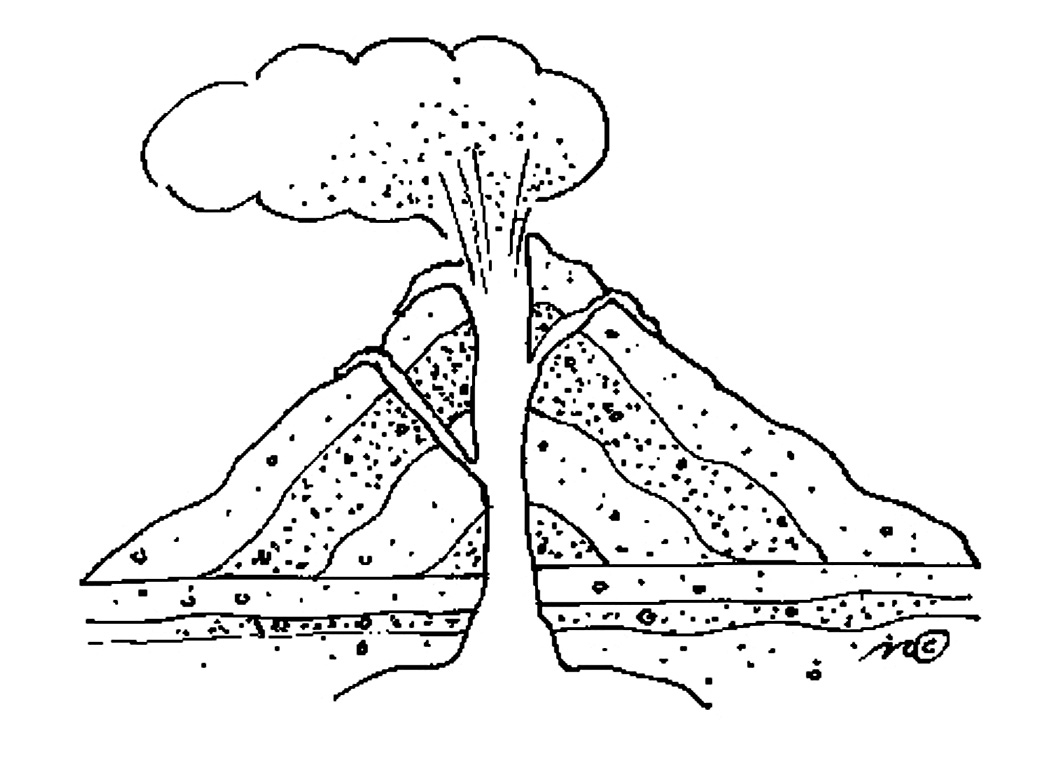 Правильность указания объектов – 7 баллов.	Итого: 17 баллов17СПОСОБЫ, УМЕНИЯСОДЕРЖАНИЕ РАБОТЫКРИТЕРИИ  ОЦЕНИВАНИЯМОЯ ОЦЕНКАОЦЕНКА УЧИТЕЛЯумение определять местоположение объекта по заданному направлению1. Обведи в кружок предмет, который находится от телефона на востоке, в квадрат тот, который  на юге от водопада. Подпиши стороны горизонта над пустыми стрелками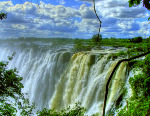 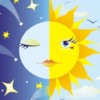 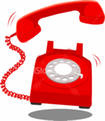 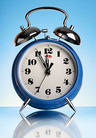 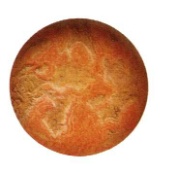 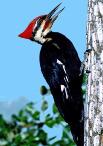 За каждое правильное указание  1 балл. Всего 5 баллов.умение работать с картой2. На контурной карте проложите маршрут  плавания  финикийцев в VI  веке до н.э (пунктирной линией со стрелочками, синей или чёрной ручкой). Пользуясь картой,  укажите названия  океанов, морей, рек,  проливов и заливов. Напишите,  как называлась Африка в те времена.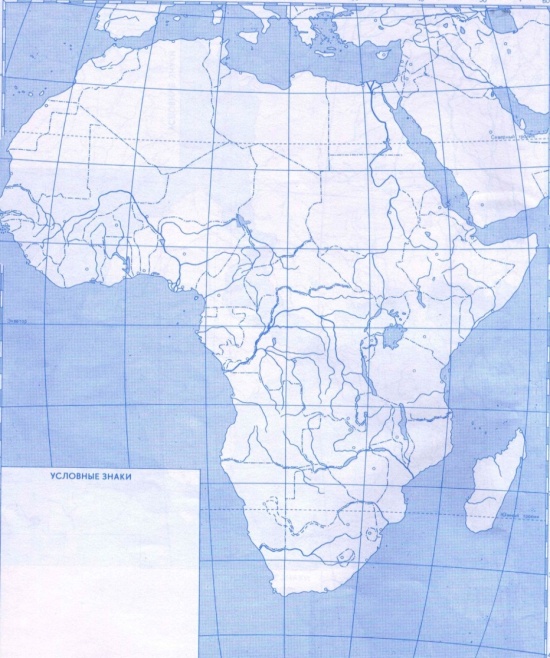 Правильно: - указан  маршрут- 2 балла;- названы   наземные и водные объекты  - 8 баллов. Итого - 10 баллов.знание событий и дат, связанных с  великими географическими событиями3. Соотнесите даты и события. Ответ запишите в виде последовательности букв:1) 1271 - 1295 годы                              а) путешествие финикийцев вокруг Ливии2) 1492 - 1493 годы                              б) путешествия морских народов из Гренландии3)  тысячу лет назад                             в) открытие Америки Христофором Колумбом4) 1487 год                                            г) путешествие Афанасия Никитина5) VI век до нашей эры                        е) открытие морского пути в Индию Васко да Гамой6) июль 1497 - май 1498 год               ж) найден проход в индийский океан Бартоломеу Диашем7) 1466 - 1469 годы                              з) путешествие Марко Полоправильность: за каждое правильное соответствие  - 2 балла.Всего - 16 баллов.умение работать с картой5. Пользуясь атласом, укажите географические объекты восточного полушария.1 -_________________________ море                              7 - ________________________  океан2 - ________________________  горы                              8 - ________________________ материк3 -_________________________ полуостров                   9 - ________________________ остров4 -_________________________ остров                         10 - ________________________  материк5 - ________________________  море                            11 - ________________________  река6 - ________________________ океан                            12 - ________________________ заливПравильность определения географического объекта на карте – 1 б. Всего – 12 балловЗнание географической терминологии4. Дополните высказывания:1 ___________________ «солнечный камень»,за которым отправился в путешествие Геродот.2___________________  плот, на котором Тур Хейердал, повторил плавание людей каменного века.3_________________ образуют горы и равнины, хребты и долины, холмы и котловины.4_________________конусообразная или щитовидная гора, образованная застывшей  лавой, с кратером наверху.5 ________________ резкие внутренние толчки и колебания земной поверхности, возникшие в результате  движений в земной коре или в верхней мантии.Точность указания географического термина – 1 балл. Всего – 5 баллов5. Проверьте работу пятиклассника Алёши5.1. Петя подписывал основные части вулкана, вот что у него получилось.                                                                                                                  Облако с магмойкратерстволбоковой кратер чаша вулкана5.2.Определите широту и долготу вулканов:Этна (в Европе) – 27 0  с.ш. 150 з.д.Килиманджаро (в Африке) - 4 0  с.ш. 260 в.д.Правильность указания объектов – 7 баллов.Правильность определения широты и долготы объектов – 1 балл, всего 4 балла.Итого: 55 баллов55